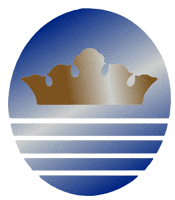 JUNIOR AUXILIARY OF BILOXI-OCEAN SPRINGSP.O. Box 738 | Biloxi, MS 39533www.bosja.orgDear Nurse/Counselor,Thank you for your commitment to working with the children of School Name.  We look forward to helping you meet the needs of the children this school year.The primary focus of Junior Auxiliary of Biloxi Ocean Springs is to help children in our community. As a teacher, counselor, nurse or principal, you see firsthand many of the special needs of the children we want to reach.We are able to assist students with clothing, shoes, school supplies, emergency medical or dental care, and prescription medications.Our guidelines allow expenditures of up to $75.00 per student every 6 months, but exceptions can be made for extraordinary circumstances on a case­ by ­case basis.Please fill out the google form online for any request that you may have by using the link provided to you by your JA Primary Contact.We will try to respond to your request within the week. We have provided contact information for your JA Team below.We look forward to working with you and your students.  If we can answer any questions or provide additional information, please don’t hesitate to call on us.Sincerely,Junior Auxiliary of Biloxi Ocean SpringsYour School Team MembersPhone NumberEmail AddressName, JA Primary ContactPhone NumberEmail AddressName, JA Team MemberPhone NumberEmail AddressName, JA Team MemberPhone NumberEmail AddressMichele Hughes - JA School Aid Chair(228)297-8983jabosschoolaid@gmail.com